An egg farmer took 10 cartons of eggs to the market. 
Each carton had 12 eggs.
How many eggs did the farmer take?To solve the problem: Ronica outlined an array on dot paper.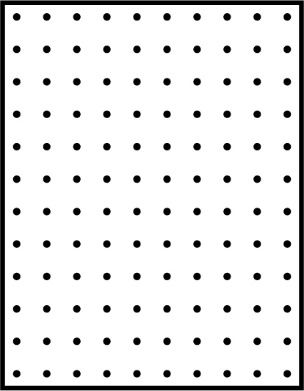 Patrick made an open array. 
Whose solution is correct? Explain.
How are the solution strategies the same?  
How are they different?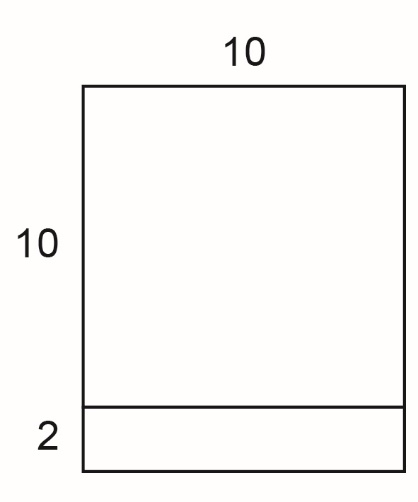 